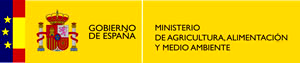 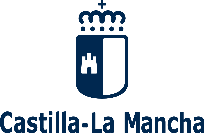 RÉGIMEN DE AYUDA BÁSICA A LA RENTA PARA LA SOSTENIBILIDADSolicitudes de Cesión de DerechosCampaña 2024 – R.D. 1045/2022 de 27 de diciembre de 2022MODELO HAJUBILACIONES DE  AGRARIA O INCAPACIDAD LABORAL PERMANENTE DEL CEDENTE, EN LAS QUE EL CESIONARIO DE LOS DERECHOS SEA FAMILIAR DE HASTA TERCER GRADO DEL CEDENTE, Y PROGRAMAS APROBADOS DE CESE ANTICIPADO(Peaje 0%)Motivo de  (Obligatorio):			Jubilación en 			Programa Aprobado de Cese Anticipado.			Incapacidad Laboral Permanente.Cumplimentar tantas solicitudes como personas beneficiarias.CONSULTA DE DATOS TRIBUTARIOS Y DE LA SEGURIDAD SOCIAL.Autorizo a la Consejería de Agricultura, Ganadería y Desarrollo Rural, en aplicación de lo dispuesto en el artículo 95.1 k) de la Ley 58/2003, de 17 de diciembre, General Tributaria, la cesión de los datos tributarios que precisen las Administraciones Públicas para el desarrollo de sus funciones, como por lo establecido en el Real Decreto 209/2003, de 21 de febrero, en lo referente a la Seguridad Social, todo ello de conformidad con la Ley Orgánica 3/2018, de 5 de diciembre, de Protección de Datos Personales y garantía de los derechos digitales.PERSONA CEDENTE – Autorizo a la Administración: 		 SI		 NOPERSONA CESIONARIA – Autorizo a la Administración:  	 SI		 NONOTIFICACIONES ELECTRÓNICAS.Autorizo a la administración a comunicarme por medios electrónicos a través de la Plataforma de Notificaciones Telemáticas de la Administración de la Junta de Comunidades de Castilla-La Mancha (https://notifica.jccm.es/notifica/). (1)PERSONA CEDENTE – Autorizo a la Administración: 		 SI		 NOPERSONA CESIONARIA – Autorizo a la Administración:  	 SI		 NO(1) Cumplimentar los campos de CORREO ELECTRÓNICO Y TELÉFONO DE CONTACTO (MÓVIL).En cumplimiento del art. 98 del Reglamento (UE) 2021/2116, del Parlamento Europeo y del Consejo, de 2 de diciembre de 2021, se le informa de que sus datos se publicarán y podrán ser tratados por organismos de auditoría e investigación de la Unión y de los Estados miembros, para salvaguardar los intereses financieros de la Unión.DECLARACIÓN Y SOLICITUD.Las personas abajo firmantes declaran que los datos indicados son ciertos, y de acuerdo con el Art. 31 del R.D. 1045/2022 solicitan que le sean cedidos a la persona cesionaria los derechos identificados por la persona cedente consultando su balance en la siguiente dirección: https://www3.sede.fega.gob.es/bdcgabcse/inicio/inicioAplicacion.action		Identificación de Derechos 2024 (Obligatorio):Identificación de  (Obligatorio): Cumplimentar el cuadro de la página 3.Comunidad Autónoma Donde Presentó Solicitud Única C-2023 (Persona Cedente):En      , a    de      La persona titular cedente de los derechos.	La persona cesionaria.Fdo.:      	Fdo.:      *En caso de representación mancomunada deben firmar todos los socios mancomunados.MODELO HAIdentificación de  (Obligatorio):(*)Comprobación de que la superficie total por región (hectáreas admisibles) es mayor o igual al número total de derechos transferidos  por región y que los derechos a ceder pertenecen a la misma región que la superficie a transferir.  MODELO HA       PROPUESTA PARA ESTIMADO	    				SOLICITUD	              	A EXPENSAS VALIDACIONES MAPA				              DESESTIMADAVº. B. El Funcionario	En      , a       de      Fdo.:      	Fecha de : No procede la tramitación por:      _______________________________________________________________________________________________________________________________________________________________________________________________________________________________________________________________________________________________________________________________________________________________________________________________________________________________________________________________________________________________________________________________________________________________________________________________________________________________________________________________________________________________________________________________________________________________________________________________________________________________________________________________________________________________________________________________________________________________________________________________________________________________________________________________________________________________________________________________________________________________________________________________________________________________REGISTRO DE ENTRADAFecha de entrada en Órgano competenteCÓDIGO EXPEDIENTECÓDIGO EXPEDIENTECÓDIGO EXPEDIENTECÓDIGO EXPEDIENTECÓDIGO EXPEDIENTECÓDIGO EXPEDIENTECÓDIGO EXPEDIENTECÓDIGO EXPEDIENTECÓDIGO EXPEDIENTECÓDIGO EXPEDIENTECÓDIGO EXPEDIENTECÓDIGO EXPEDIENTEPROVPROVMODMODNÚMERONÚMERONÚMERONÚMERONÚMERONÚMEROCDHANº Procedimiento: 035285SIACI: SK84DATOS DE LA PERSONA TITULAR CEDENTE DE LOS DERECHOSDATOS DE LA PERSONA TITULAR CEDENTE DE LOS DERECHOSDATOS DE LA PERSONA TITULAR CEDENTE DE LOS DERECHOSDATOS DE LA PERSONA TITULAR CEDENTE DE LOS DERECHOSDATOS DE LA PERSONA TITULAR CEDENTE DE LOS DERECHOSDATOS DE LA PERSONA TITULAR CEDENTE DE LOS DERECHOSDATOS DE LA PERSONA TITULAR CEDENTE DE LOS DERECHOSDATOS DE LA PERSONA TITULAR CEDENTE DE LOS DERECHOSDATOS DE LA PERSONA TITULAR CEDENTE DE LOS DERECHOSNIF:Nombre/Razón SocialNombre/Razón SocialNombre/Razón SocialPrimer apellidoPrimer apellidoPrimer apellidoSegundo apellidoSegundo apellidoCorreo electrónicoCorreo electrónicoTeléfono de contacto (fijo)Teléfono de contacto (fijo)Teléfono de contacto (fijo)Teléfono de contacto (móvil)Teléfono de contacto (móvil)Teléfono de contacto (móvil)Teléfono de contacto (móvil)DomicilioDomicilioDomicilioLocalidadLocalidadLocalidadProvinciaProvinciaC. PostalPERSONA JURÍDICA. DATOS DE LA PERSONA REPRESENTANTE LEGALPERSONA JURÍDICA. DATOS DE LA PERSONA REPRESENTANTE LEGALPERSONA JURÍDICA. DATOS DE LA PERSONA REPRESENTANTE LEGALPERSONA JURÍDICA. DATOS DE LA PERSONA REPRESENTANTE LEGALPERSONA JURÍDICA. DATOS DE LA PERSONA REPRESENTANTE LEGALPERSONA JURÍDICA. DATOS DE LA PERSONA REPRESENTANTE LEGALPERSONA JURÍDICA. DATOS DE LA PERSONA REPRESENTANTE LEGALPERSONA JURÍDICA. DATOS DE LA PERSONA REPRESENTANTE LEGALPERSONA JURÍDICA. DATOS DE LA PERSONA REPRESENTANTE LEGALNIF:NombreNombreNombrePrimer apellidoPrimer apellidoPrimer apellidoSegundo apellidoSegundo apellidoDATOS DE LA PERSONA TITULAR CESIONARIA DE LOS DERECHOS (1)DATOS DE LA PERSONA TITULAR CESIONARIA DE LOS DERECHOS (1)DATOS DE LA PERSONA TITULAR CESIONARIA DE LOS DERECHOS (1)DATOS DE LA PERSONA TITULAR CESIONARIA DE LOS DERECHOS (1)DATOS DE LA PERSONA TITULAR CESIONARIA DE LOS DERECHOS (1)DATOS DE LA PERSONA TITULAR CESIONARIA DE LOS DERECHOS (1)DATOS DE LA PERSONA TITULAR CESIONARIA DE LOS DERECHOS (1)DATOS DE LA PERSONA TITULAR CESIONARIA DE LOS DERECHOS (1)DATOS DE LA PERSONA TITULAR CESIONARIA DE LOS DERECHOS (1)NIF:Nombre/Razón SocialNombre/Razón SocialNombre/Razón SocialPrimer apellidoPrimer apellidoPrimer apellidoSegundo apellidoSegundo apellidoCorreo electrónicoCorreo electrónicoTeléfono de contacto (fijo)Teléfono de contacto (fijo)Teléfono de contacto (fijo)Teléfono de contacto (móvil)Teléfono de contacto (móvil)Teléfono de contacto (móvil)Teléfono de contacto (móvil)DomicilioDomicilioDomicilioLocalidadLocalidadLocalidadProvinciaProvinciaC. PostalPERSONA JURÍDICA. DATOS DE LA PERSONA REPRESENTANTE LEGALPERSONA JURÍDICA. DATOS DE LA PERSONA REPRESENTANTE LEGALPERSONA JURÍDICA. DATOS DE LA PERSONA REPRESENTANTE LEGALPERSONA JURÍDICA. DATOS DE LA PERSONA REPRESENTANTE LEGALPERSONA JURÍDICA. DATOS DE LA PERSONA REPRESENTANTE LEGALPERSONA JURÍDICA. DATOS DE LA PERSONA REPRESENTANTE LEGALPERSONA JURÍDICA. DATOS DE LA PERSONA REPRESENTANTE LEGALPERSONA JURÍDICA. DATOS DE LA PERSONA REPRESENTANTE LEGALPERSONA JURÍDICA. DATOS DE LA PERSONA REPRESENTANTE LEGALNIF:NombreNombreNombrePrimer apellidoPrimer apellidoPrimer apellidoSegundo apellidoSegundo apellidoAPELLIDOS Y NOMBRE O RAZÓN SOCIAL DE LA PERSONA TITULAR CEDENTENIFINFORMACIÓN BÁSICA DE PROTECCIÓN DE DATOSINFORMACIÓN BÁSICA DE PROTECCIÓN DE DATOSResponsableDirección General de Agricultura y GanaderíaFinalidadGestión de las ayudas a la agricultura y ganaderíaLegitimaciónEjercicio de poderes públicos. Reglamento (UE) 2021/2116 del Parlamento Europeo y del Consejo de 2 de diciembre de 2021 sobre la financiación, la gestión y el seguimiento de la política agrícola comúnDestinatarios/asExiste cesión de datosDerechosPuede ejercer los derechos de acceso, rectificación o supresión de sus datos, así como otros derechos, tal y como se explica en la información adicionalInformación adicionalDisponible en la dirección electrónica: https://rat.castillalamancha.es/info/0235Región ABRSCódigo IdentificaciónCódigo IdentificaciónNº Derechos% TransferidoTotal DerechosRegión ABRSDesdeHastaNº Derechos% TransferidoTotal DerechosTotal Total Total Total APELLIDOS Y NOMBRE O RAZÓN SOCIAL DE LA PERSONA TITULAR CEDENTENIFC.A.Región ABRSReferencia SIGPACReferencia SIGPACReferencia SIGPACReferencia SIGPACReferencia SIGPACReferencia SIGPACReferencia SIGPACSuperficie SIGPACSuperficie CesiónC.A.Región ABRSProvinciaMunicipioAgregadoZonaPolígonoParcelaRecintoSuperficie SIGPACSuperficie Cesión                                                                                                                               (**)      TOTAL SUPERFICIE HA                                                                                                                                (**)      TOTAL SUPERFICIE HA                                                                                                                                (**)      TOTAL SUPERFICIE HA                                                                                                                                (**)      TOTAL SUPERFICIE HA                                                                                                                                (**)      TOTAL SUPERFICIE HA                                                                                                                                (**)      TOTAL SUPERFICIE HA                                                                                                                                (**)      TOTAL SUPERFICIE HA                                                                                                                                (**)      TOTAL SUPERFICIE HA APELLIDOS Y NOMBRE O RAZÓN SOCIAL DEL TITULAR CEDENTENIF/CIFDOCUMENTACIÓN(Obligatorio)COMPROBACIÓN(A Rellenar por ) Copia de los NIF* de ambas partes.*Además para personas jurídicas, en su caso, escritura de constitución y demás acuerdos sociales que la actualicen, copia del DNI de la persona representante legal y documentación vigente que justifique la representación. Copia de la documentación acreditativa de la representación legal en caso de tratarse de una persona jurídica o de un ente con personalidad jurídica. Copia del Libro de Familia para el caso de Jubilación en la Actividad Agraria o documentación que acredite que la persona cesionaria es familiar de hasta tercer grado de la persona cedente. Documentación acreditativa de  para el caso de  en la      Actividad Agraria que se deberá producir en la misma campaña de la cesión o como muy tarde en la campaña anterior. Documentación acreditativa de la incapacidad laboral permanente que se deberá producir en la misma campaña de la cesión o como muy tarde en la campaña anterior. Copia Resolución Aprobatoria del Cese Anticipado en la actividad agraria que se deberá producir en la misma campaña de la cesión o como muy tarde en la campaña anterior. SI                              NO  SI                              NO  SI                              NO  SI                              NO  SI                              NO  SI                              NO COMPROBACIÓN(A rellenar por la Administración)COMPROBACIÓN(A rellenar por la Administración)▪ Ausencia de solicitud única de la persona cedente en la campaña para la que se presenta la cesión. SI                              NO